Cancelling an absence request:Open the timesheet (Manager Self-Service  Team Time  Report Time) for the employee that needs the absence request cancelled Click the Absence tab below the Submit button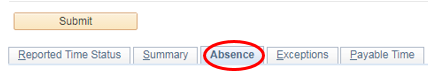 Click the Edit button for the absence that needs to be changed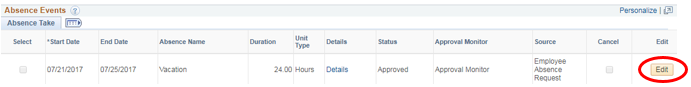 Click the checkbox under the Cancel column Click Submit on the timesheet, click OK to confirm submission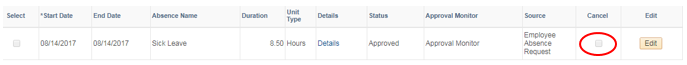 Once back on the timesheet, the approval options should appear for you to approve the change under the Absence tab; select the row next to the absence that was changed and then click Approve If the approval options below are not available, please approve through the normal absence approval method (Manager Self-Service  Team Time  Absence Requests)